IRLANDA and NUEVA ZELANDA CLASSES – YEAR 3WEEK BEGINNING 23/03/20CLASSROOM INSTRUCTIONS Create your own poster or flashcards for the classroom instructions that we have started learning. I have sent you a copy of the worksheet for you to use and copy, or you can print it out and cut and stick and match the instructions to revise what we did in class.Vocabulary Bank:Watch and sing along to the YouTube Brainbreak video which gives more instructions: Abajo – Crouch down low                  Arriba – Stand and reach up highSalta – Jump (from side to side)      Vuelta – Turn aroundFUN ACTIVITY / EXTENSION: Play “Simon says” (pronounced See – Mon – Deethay.)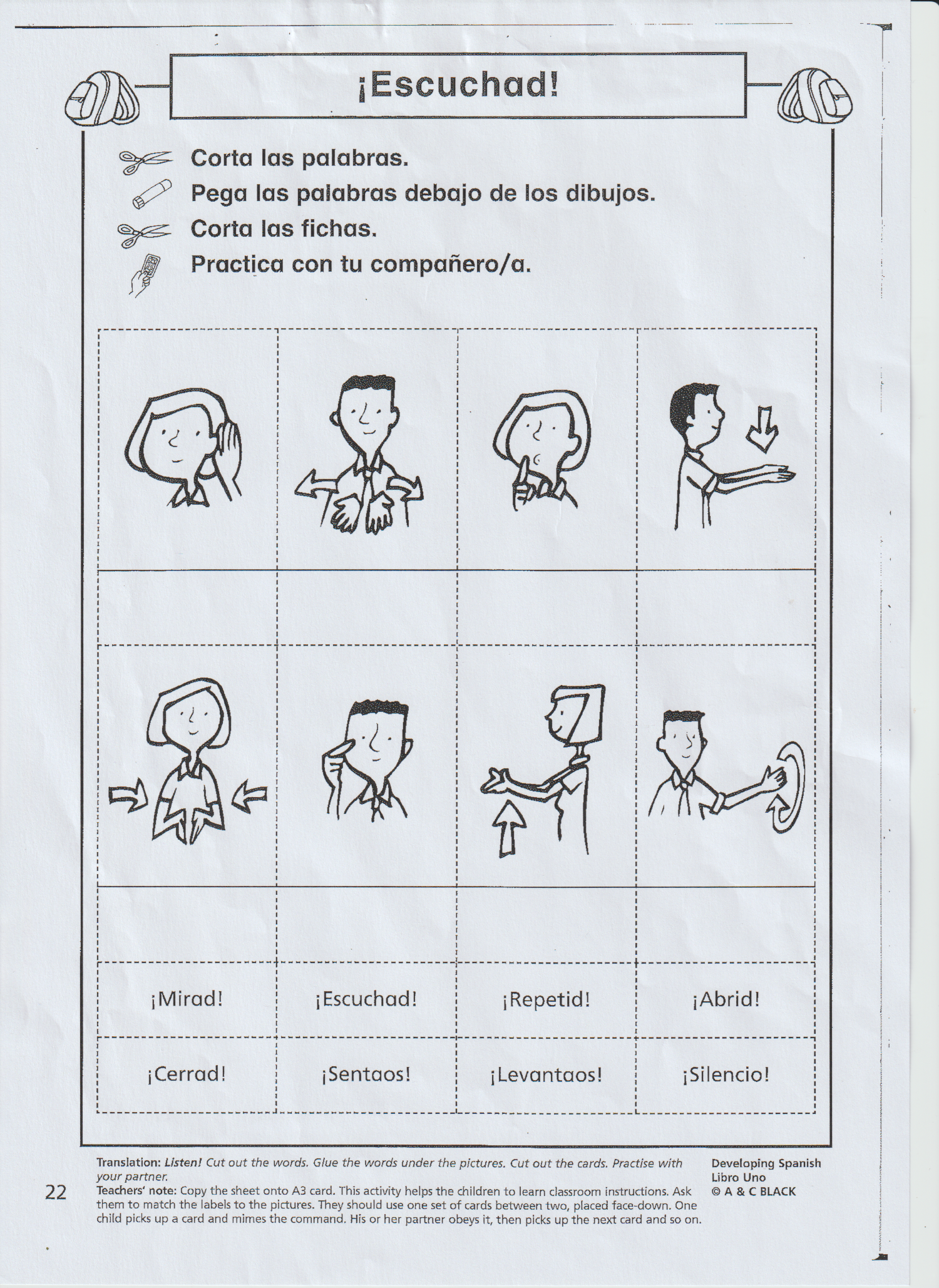 Mirad – (Meera) – LookEscuchad – (Escoocha) – ListenRepetid – (Repetith) – RepeatAbrid – (Abree) – Open Cerrad – (Therra) – CloseSentaos – (Sent–hours) – Sit downLevantaos – (Lev-ant–hours) – Stand upSilencio – (See-len–seeoh) – Be quiet.